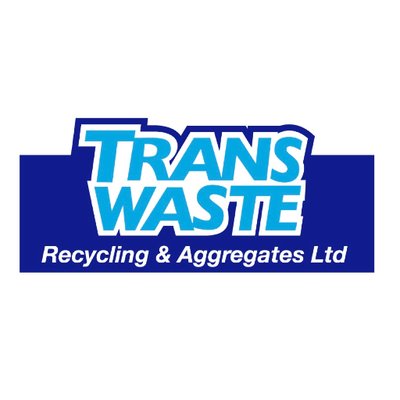 Company Name: Company Name: Address:Address:Registered Office If Different:Registered Office If Different:Company Type (please highlight):    Sole TraderPartnershipLimited CompanyPLCCompany Registration No:VAT No:Telephone:Name of Directors:Waste Carriers Licence: Number Of Years Trading:SIC code:Account Queries Contact NameAccounts Email Address:Credit Amount Required:Bank Name and Branch Address:Sort Code:Account No:Authorised Signatory:Print Name:Date:Internal Use Signatory:Internal Use Credit Limit Given:*PLEASE NOTE CREDIT TERMS ARE 30 DAYS FROM DATE OF INVOICE**PLEASE NOTE CREDIT TERMS ARE 30 DAYS FROM DATE OF INVOICE**PLEASE NOTE CREDIT TERMS ARE 30 DAYS FROM DATE OF INVOICE**PLEASE NOTE CREDIT TERMS ARE 30 DAYS FROM DATE OF INVOICE**PLEASE NOTE CREDIT TERMS ARE 30 DAYS FROM DATE OF INVOICE*Please allow 3 working days to get the account opened Please allow 3 working days to get the account opened Please allow 3 working days to get the account opened Please allow 3 working days to get the account opened Please allow 3 working days to get the account opened 